Ո Ր Ո Շ ՈՒ Մ15 հուլիսի 2020 թվականի   N 864-Ա  ԿԱՊԱՆ ՀԱՄԱՅՆՔԻ 2020 ԹՎԱԿԱՆԻ ԲՅՈՒՋԵՈՒՄ ԵՌԱՄՍՅԱԿԱՅԻՆ ՓՈՓՈԽՈՒԹՅՈՒՆՆԵՐ ԿԱՏԱՐԵԼՈՒ ՄԱՍԻՆ    Ղեկավարվելով «Տեղական ինքնակառավարման մասին» Հայաստանի Հանրապետության օրենքի 35-րդ հոդվածի 24-րդ կետով, համաձայն «Նորմատիվ իրավական ակտերի մասին» Հանրապետության օրենքի 33-րդ հոդվածով, «Հայաստանի Հանրապետության բյուջետային համակարգի մասին» Հայաստանի Հանրապետության օրենքի 33-րդ հոդվածի 1-ին, 3-րդ կետերով, և հիմք ընդունելով համայնքի ավագանու 2019 թվականի դեկտեմբերի 26-ի «Կապանի համայնքի 2020 թվականի բյուջեն հաստատելու մասին» թիվ 129-Ն որոշումը, որոշում եմ`    1. Կապան համայնքի բյուջեի բաժին 01 խումբ 01 դաս 01 /Ընդհանուր բնույթի հանրային ծառայություններ/                                                                                                         - 4267 հոդվածի չորրորդ եռամսյակի գումարներից 125000/մեկ հարյուր քսանհինգ հազար/ դրամ հատկացնել երրորդ եռամսյակին:   2. Հանձնարարել ֆինանսական բաժնին կատարել համապատասխան փոփոխություն:ՀԱՄԱՅՆՔԻ ՂԵԿԱՎԱՐ                                      ԳԵՎՈՐԳ ՓԱՐՍՅԱՆ2020թ. հուլիսի  15
        ք. Կապան
ՀԱՅԱՍՏԱՆԻ ՀԱՆՐԱՊԵՏՈՒԹՅԱՆ ԿԱՊԱՆ ՀԱՄԱՅՆՔԻ ՂԵԿԱՎԱՐ
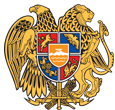 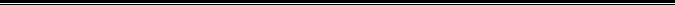 Հայաստանի Հանրապետության Սյունիքի մարզի Կապան համայնք 
ՀՀ, Սյունիքի մարզ, ք. Կապան, +374-285-42036, 060521818, kapan.syuniq@mta.gov.am